Številka: 013-22/2016Datum: 21.6.2016V A B I L ONa podlagi 17. člena Statuta Krajevne skupnosti Jagodje - Dobrava sklicujem16. redno sejo Sveta KS, ki bov torek, 28. junija 2016 ob 19.00 v prostorih – pisarna KS Jagodje - Dobravaz naslednjim predlogom dnevnega reda:Pregled in potrditev zapisnika 15. redne seje z dne 11.5.2016Informacije urejanje lastništva parcel - balinišča;Ureditev – sanacija hladilnih naprav v zgradbi KS – dvorana;Informacija - najemna pogodba;Vloge;Razno. Prosim, da se seje zanesljivo udeležite, morebitno odsotnost sporočite predsedniku na telefonsko št: 031/616-132 (Maks Filipčič), 051/259-576 (Jelena Dudine) ali na elektronski naslov: jelena.dudine@izola.si Prot. n.: 013-22/2016Data:  21.6.2016   I N V I T OIn virtù dell'articolo 17 dello Statuto della Comunità locale Jagodje - Dobrava, si convoca la16a seduta ordinaria del Consiglio della CL Jagodje - Dobrava  permartedì 28 giugno 2016 alle ore 19.00presso la sede –l’ufficio della CL Jagodje – Dobravacon la seguente proposta diordine del giorno:Esame e convalida del verbale della 15a seduta ordinaria, tenutasi l’11 maggio 2016;Informazione sull’assetto della proprietà delle particelle catastali – campo da bocce;Assetto – risanamento degli apparecchi di refrigerazione nell’edificio della CL - sala;Richieste;Varie.Siete pregati di garantire la vostra presenza alla seduta, o di comunicare gli eventuali impedimenti al Presidente ai numeri di telefono 031/616-132 (Maks Filipčič) o 051/259-576 (Jelena Dudine), o per e-mail all’indirizzo: jelena.dudine@izola.si.                                                                                		 Il Presidente del Consiglio della CL Jagodje - Dobrava         Maks Filipčič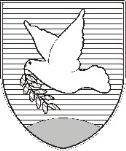 OBČINA IZOLA – COMUNE DI ISOLASVET KRAJEVNE SKUPNOSTI JAGODJE – DOBRAVACONSIGLIO DELLA COMUNITÀ LOCALE JAGODJE - DOBRAVAJagodje 	6310 Izola – IsolaTel: 05 641 83 16E-mail: ks.jagodje-dobrava@siol.netWeb: www.izola.siPredsednikSveta KS Jagodje – DobravaMaks Filipčič OBČINA IZOLA – COMUNE DI ISOLASVET KRAJEVNE SKUPNOSTI JAGODJE – DOBRAVACONSIGLIO DELLA COMUNITÀ LOCALE JAGODJE - DOBRAVAJagodje 	6310 Izola – IsolaTel: 05 641 83 16E-mail: ks.jagodje-dobrava@siol.netWeb: www.izola.si